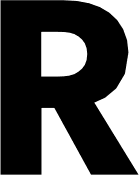 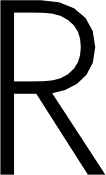 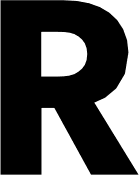 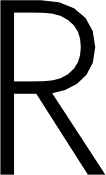 M	E	T	A	L	S	L	I	M	I	T	E	DFIRST ENERGY METALS CUTS 1.44 PERCENT LITHIUM OXIDE OVER 8 METERS IN CHANNEL SAMPLES FROM AUGUSTUS LITHIUM PROPERTYVancouver, B.C. (June 15, 2021) – First Energy Metals Ltd. (CSE: FE) ("First Energy" or the “Company) is pleased to announce assay more results from the channel sampling program at its Augustus Lithium Property in Quebec, Canada. The north extension of the “Channel 21-2E” samples at the Beluga Pegmatite of the Canadian Lithium Prospect cut an 8-meter-wide section with an average of 1.44% lithium oxide (Li2O). Complete results for a total of 15 meters channel cut on the north end of the Channel 21-2E are presented in Table 1 below. The ground exploration work has been continuous since February 2021 and its purpose is to locate and confirm historical lithium pegmatite occurrences on various historical lithium prospects, to locate historical drill holes on the Property completed in 1950’s, and to support the ongoing drill program. The pegmatite outcrops are exposed using an excavator. The field exploration is continuous, and more channel sampling is being carried out on the exposed outcrops. The surface channel sampling will also help in resource estimation to tie up potential lithium pegmatite zones intercepted in drill holes to the surface. Each channel sample from this work represents one meter long, 5 cm wide and 3-5 cm deep cut in bedrock. The samples were bagged and tagged using best practices and were delivered to Activation Laboratories (“ACTLABS”), Ancaster, Ontario for sample preparation and analyses using laboratories code Ultratrace 7 as summarized below. ACTLABS is an independent commercial, accredited ISO Certified Laboratory.  Code Ultratrace 7 – Peroxide Fusion – ICP and ICP/MSSamples are fused with sodium peroxide in a Zirconium crucible. The fused sample is acidified with concentrated nitric and hydrochloric acids. The resulting solutions are diluted and then measured by ICP-OES and ICP-MS. All metals are solubilized.ICP-MSFused samples are diluted and analyzed by Agilent 7900 ICP-MS. Calibration is performed using five synthetic calibration standards. A set of (10-20) fused certified reference material is run with every batch of samples for calibration and quality control. Fused duplicates are run every 10 samples.ICP-OESSamples are analyzed with a minimum of 10 certified reference materials for the required analytes, all prepared by sodium peroxide fusion. Every 10th sample is prepared and analyzed in duplicate; a blank is prepared every 30 samples and analyzed. Samples are analyzed using a Varian 735ES ICP and internal standards are used as part of the standard operating procedure. Source: https://actlabs.com/geochemistry/lithogeochemistry-and-whole-rock-analysis/peroxide-total-fusion/Afzaal Pirzada, P.Geo., Geological Consultant of the Company, and a “Qualified Person” for the purposes of National Instrument 43-101 - Standards of Disclosure for Mineral Projects, has reviewed and approved the scientific and technical information contained in this news release.About the Augustus Lithium Property The Company owns 100% interest in Augustus Lithium Property in Landrienne & Lacorne-Townships, Quebec, Canada. The Property consists of 337mining claims covering a total area of 15,045.62 hectares located approximately 40 kilometres northwest of the town of Val d’Or on map sheets 32C/05 and 32D08. The newly acquired Property claims are spread in several claim blocks optioned in 2021 from different vendors. The Company has prepared a work plan on the property which includes diamond drilling, metallurgical testwork to produce battery grade lithium carbonate, and resource estimation. To date, the Company has compiled historical drill hole data on the Property for 74 historical dill holes with a cumulative drilling of 12,123.14 m, out which 6,024 m drilling was completed on the lithium prospects on the Property during 1950s. Several drill hole results indicated intersections over 1% lithium oxide. All this data will help in the current exploratory drill program and building a data base for NI 43-101 resource estimation”.About First Energy Metals Limited.First Energy Metals is a Canadian mineral exploration company with a primary focus of acquiring a multicommodity mineral property portfolio. Its goal is to identify, acquire and explore North American mineral prospects in the technology metals, precious metal, and base metal sector.The company's strategy is to:Acquire and advance projects through prospecting and early-stage exploration;Source joint venture partners to finance future exploration and project development;Create shareholder value through exploration success.First Energy will continue to add to its multicommodity portfolio through organic acquisitions of new projects and opportunities with the intention of adding value and projects over time.About First Energy Metals Limited.First Energy Metals is a Canadian mineral exploration company with a primary focus of acquiring a multicommodity mineral property portfolio. Its goal is to identify, acquire and explore North American mineral prospects in the precious metal, base metal and industrial metals sector.The company’s strategy is to:Acquire and advance projects through prospecting and early-stage exploration.Source joint venture partners to finance future exploration and project development.Create shareholder value through exploration success.First Energy will continue to add to its multicommodity portfolio through organic acquisitions of new projects and opportunities with the intention of adding value and projects over time.ON BEHALF OF THE BOARD OF FIRST ENERGY METALS LTD."Gurminder Sangha"Gurminder Sangha President & Chief Executive OfficerFor further information, please contact the Company at: gsangha@firstenergymetals.com or (604) 375-6005Neither the Canadian Securities Exchange (CSE) nor its Regulation Services Provider accepts responsibility for the adequacy or accuracy of this news release and has neither approved nor disapproved the contents of this news release.Forward-looking Information  Except for the statements of historical fact, this news release contains “forward-looking information” within the meaning of the applicable Canadian securities legislation that is based on expectations, estimates and projections as at the date of this news release. “Forward-looking information” in this news release includes information about the Company; and other forward-looking information includes but is not limited to information concerning the intentions, plans and future actions of the parties to the transactions described herein and the terms thereon.Factors that could cause actual results to differ materially from those described in such forward-looking information include, but are not limited to, the Company above noted announcement; and other risks as more fully set out in the Company’s continuous disclosure filings at www.sedar.com.The forward-looking information in this news release reflects the current expectations, assumptions and/or beliefs of the Company based on information currently available to the Company. In connection with the forward-looking information contained in this news release, the Company has made assumptions about the Company’s ability to obtain required approvals and close the above noted Transaction. The Company has also assumed that no significant events occur outside of the Company's normal course of business. Although the Company believes that the assumptions inherent in the forward-looking information are reasonable, forward-looking information is not a guarantee of future performance and accordingly undue reliance should not be put on such information due to the inherent uncertainty therein.Table 1: Sample assay highlightsNote: A standard conversion factor of 2.15 was used to convert Li to Li2O valuesAnalyte SymbolWidthLiLi2OLocation Unit Symbolm%%UTM NAD 1983Detection Limit0.01Analysis MethodFUS-Na2O29571410.030.0618 U 284911 53683099571510.020.0418 U 284911 53683119571610.020.0418 U 284911 53683129571710.090.1918 U 284912 53683139571810.060.1318 U 284913 53683139571910.020.0418 U 284913 53683149572010.040.0918 U 284913 5368315Start of mineralized zone 9572110.230.4918 U 284914 53683169572210.791.7018 U 284915 53683179572310.952.0418 U 284915 53683189572410.921.9818 U 284915 53683199572510.350.7518 U 284917 53683199572611.092.3418 U 284916 53683219572710.511.1018 U 284916 53683229572810.521.1218 U 284916 5368323Total Width / Average Grade80.671.44